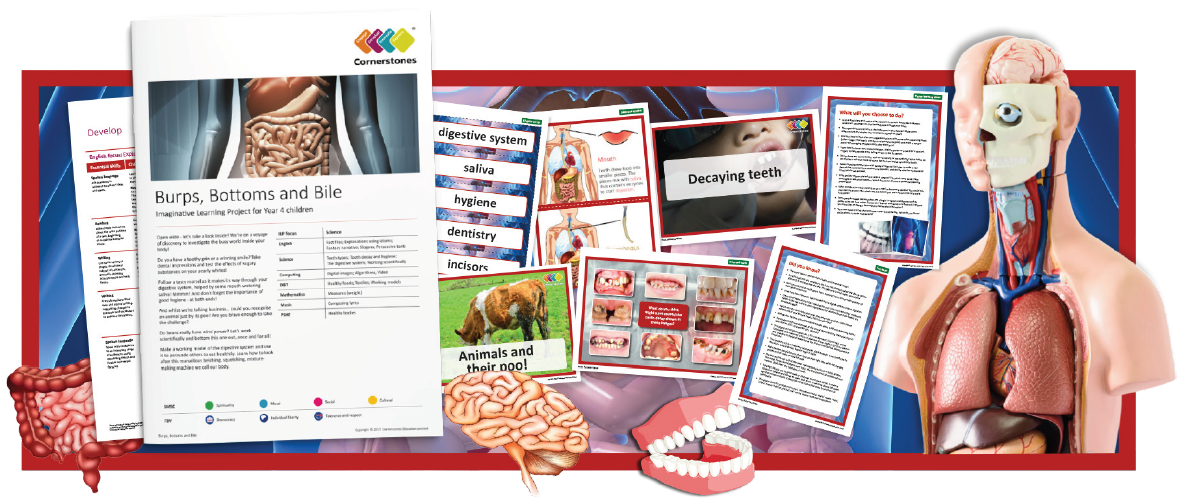 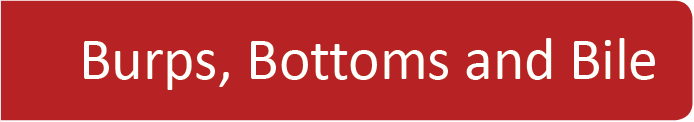 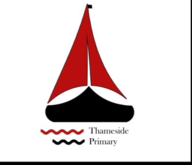 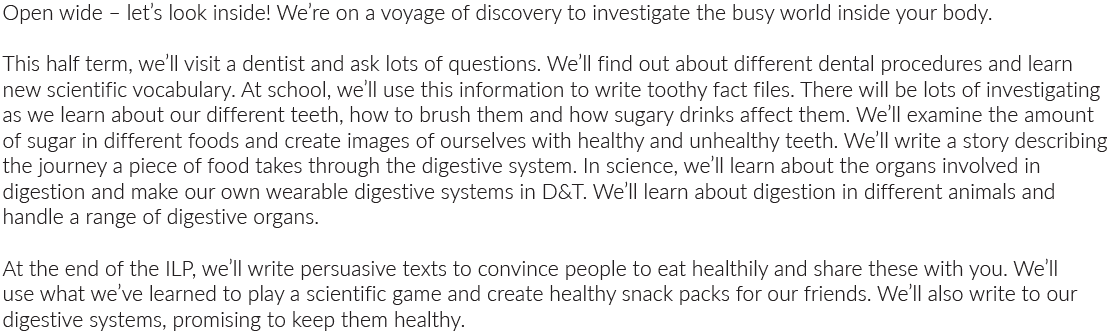 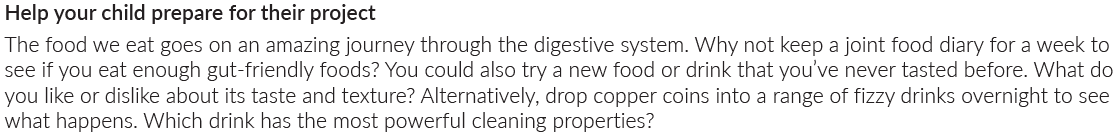 MathsLiteracyScienceNumber and Place ValueRounding of numbersAddition and subtraction Fantasy narrativeNon-fiction fact files-Parts of the BodyExplanation texts- The Digestive SystemTeeth typesThe Digestive System P.EPSHEComputingFootball or Netball All of year 4 will be doing Cross Country.Online Privacy; Internet Use; Gender stereotypes.Images; Algorithms; VideosProducing and Recording film clips R.EMusicDesign and TechnologyWhy are festivals important to religious communities?-Song LyricsInvestigating songs about the bodyWorking models; healthy foods3D model of The Digestive System